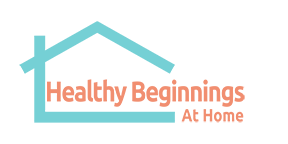 Cross Site Leadership Committee3/31/224-5PMAdvance preparation:Team members ODH WorkplanHBAH 2.1 & 2.2 Timeline HBAH 2.0 CLC Charter – DRAFT for DecisionHBAH CLC Community Advisor Description – DRAFT for DecisionHBAH 2.0 enrollment criteria – DRAFT for DecisionOutreach & marketing strategies – DRAFT for DecisionCOHHIO- DouglasBPA - Barb HPIO – Amy S, Amy RM, Jacob CareSource – AmyColumbus – Maureen, Ashon, RachaelCincinnati – not in attendanceDayton – Nan-c, EmmaAkron – Shaleeta, Tanya, Denise, BridgetAgenda:Welcome, framing, and flow - confirm agenda Introductions – who am I and one word about how I’m feeling about HBAH 2.1 launch?Decision: HBAH 2.0 Charter [approved with Dayton abstention] & Community Advisor Description [approved]Discuss next steps to recruit Community AdvisorsLeads to begin recruitment – work with Barb/Douglas to bring names by the next meeting – Barb to share the approved document Review ODH contract next stepsGrant agreement is approved; Alicia Leatherman – ODH grants administratorMOU with leads & Leads’ MOU with subcontractors – will issue tomorrow Invoicing and other administrative issues TBDCommunications – awaiting state joint announcement Marcus at COHHIO will work with Akron & Columbus to promote mediaCOHHIO hiring coordinator – position description is posted, and recruitment is underway Decision: Key pre-launch prioritiesDefining 2.0 enrollment criteria (attached) – in processBalance of agenda deferred to 4/7/22 @ 12NoonOutreach & marketing strategies (attached)Update on engagement with individuals with lived experienceDiscuss next steps Columbus Focus Group 4/6 with additional interview(s) possibleResearch UpdatesDetailed evaluation planData collectionConsent forms and data sharing agreementsIRB proposal Research Advisory Committee recruitmentODM/Ohio Colleges of Medicine Government Resource Center claims analysis Local UpdatesPartners Landlord recruitment Next steps Next meeting: April 28 @4PM (last Thursday of the month)